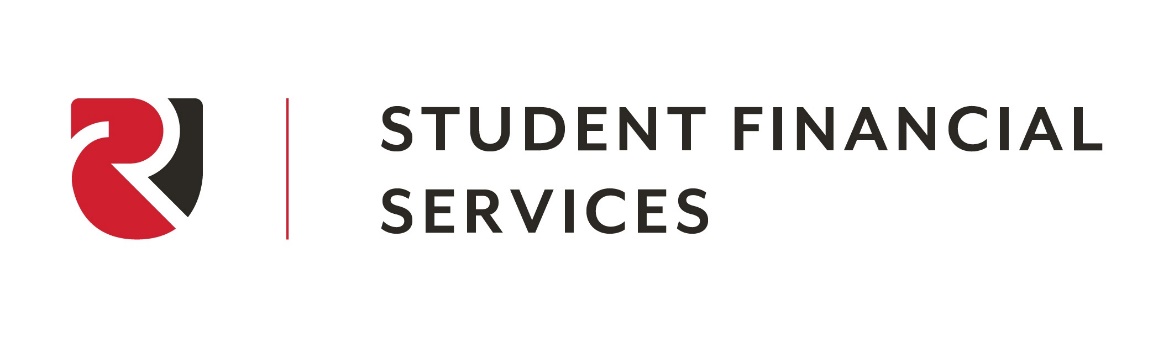 How to Accept/Decline Financial Aid Awards, View Billing Statement and Pay OnlineAward LetterGo to https://studentportal.rochesteru.edu/Log in: Make sure the term next to your name reflects the applicable semesterClick on “Financial Services”Click on “My Financial Aid Offer”Accept/Decline all awards then click SubmitBilling StatementGo to https://studentportal.rochesteru.edu/Log in: Make sure the term next to your name reflects the applicable semesterClick on “My Billing Ledger”Review term charges and Overall Balance due (balances in (  ) are a credit and payment is not needed)Select a payment optionRepeat steps for subsequent semestersPay OnlineGo to https://studentportal.rochesteru.edu/Log in: Make sure the term next to your name reflects the applicable semesterClick on “My Billing Ledger”Review term charges and Overall Balance due (balances in (  ) are a credit and payment is not needed)Click on “Pay by Credit Card” Repeat steps for subsequent semesters